BEFORE THE FLORIDA PUBLIC SERVICE COMMISSIONThe following Commissioners participated in the disposition of this matter:ART GRAHAM, ChairmanJULIE I. BROWN DONALD J. POLMANNGARY F. CLARKANDREW GILES FAYNOTICE OF PROPOSED AGENCY ACTIONORDER APPROVING FIRM TRANSPORTATION SERVICE AGREEMENTBY THE COMMISSION:	NOTICE is hereby given by the Florida Public Service Commission that the action discussed herein is preliminary in nature and will become final unless a person whose interests are substantially affected files a petition for a formal proceeding, pursuant to Rule 25-22.029, Florida Administrative Code (F.A.C.).Background		On June 10, 2019, Peninsula Pipeline Company, Inc. (Peninsula) filed a petition seeking approval of a firm transportation service agreement (Agreement) between Peninsula and the Florida Division of Chesapeake Utilities Corporation, d/b/a Central Florida Gas (CFG), collectively the parties. Peninsula operates as a natural gas transmission company as defined by Section 368.103(4), Florida Statutes (F.S.). CFG is a local distribution company (LDC) subject to our jurisdiction pursuant to Chapter 366, F.S.	By Order No. PSC-07-1012-TRF-GP, Peninsula received approval of an intrastate gas pipeline tariff that allows it to construct and operate intrastate pipeline facilities and to actively pursue agreements with natural gas customers. Peninsula provides transportation service only; it does not engage in the sale of natural gas. Pursuant to Order No. PSC-07-1012-TRF-GP, Peninsula is allowed to enter into certain gas transmission agreements without prior approval. However, Peninsula is requesting our approval of this proposed Agreement as it does not fit any of the criteria enumerated in the tariff for which our approval would not be required. The parties are subsidiaries of Chesapeake Utility Corporation (Chesapeake), and pursuant to Section 368.105, F.S., and Order No. PSC-07-1012-TRF-GP, we must approve agreements between affiliated companies.	Pursuant to the proposed Agreement (Attachment A), Peninsula will acquire, construct, and operate a natural gas pipeline, and construct a new interconnection in Polk County. During the evaluation of the petition, two data requests were issued to the parties for which responses were received on July 2 and July 15, 2019. We has jurisdiction over this matter pursuant to Sections 366.05(1), 366.06, and 368.105, F.S.DecisionCFG provides natural gas service to residential, commercial, and industrial customers in Polk County, and receives deliveries of natural gas to serve these customers over interstate transmission pipelines owned by Gulfstream and Florida Gas Transmission (FGT). In addition, CFG uses a connection with Peoples Gas System (which is referred to as an LDC to LDC interconnection) and a section of intrastate pipeline in Haines City owned by Peninsula. 	The parties have entered into the proposed Agreement to allow CFG to meet increased demand in the Polk County area. The proposed Agreement specifies an initial term of 20 years and thereafter shall be extended for additional 10-year increments, unless either party gives no less than 180 days of written notification of termination. The proposed Agreement has the added benefit of providing CFG with an additional source of gas (via the Gulfstream interstate pipeline) and enhancing an existing interconnection with the FGT pipeline. The specific projects are discussed below and shown in Attachment B.	First, Peninsula would acquire 1,200 feet of existing 12 inch steel pipeline from Calpine (CPN). The CPN pipeline is shown as the short blue line on Attachment B and already connects to the existing Gulfstream Gate Station (south of the CPN pipeline). The CPN pipeline would also connect with a new interconnection Peninsula would construct directly to the south of Derby Avenue and to the east of the CPN pipeline. This interconnection would give CFG a secondary source of natural gas from Gulfstream. 	Second, Peninsula would acquire 13,000 feet of 10 inch steel pipeline from CFG that runs from CFG’s Lake Blue Gate Station north to the newly proposed interconnection south of Derby Avenue. This is shown as the red line on Attachment B. Peninsula would increase the pressure on this pipeline resulting in the pipeline operating as a transmission pipeline (and not a distribution pipeline). CFG explained that Peninsula, as a transmission pipeline operator, would be more suited to provide the on-going operations and maintenance and meet the Pipeline and Hazardous Materials Safety Administration’s compliance and safety requirements. Peninsula would increase the pressure on the 10 inch steel pipeline by installing a regulator at the existing Lake Blue Gate Station.	Finally, from the new interconnection south of Derby Avenue, Peninsula would construct 800 feet of six inch polyethylene pipeline to the north where it would interconnect with CFG’s distribution system in the vicinity of Derby Avenue in Polk County. The polyethylene pipeline is shown as the short green line on Attachment B.	In response to the first data request, the parties stated that CFG did not issue a Request for Proposals (RFP) from other entities to construct the pipeline. Peninsula, however, engaged in discussions with FGT about extending its existing pipeline in Polk County. CFG stated that FGT declined to bid on the pipeline construction portion of the project citing that constructing and operating laterals such as those proposed in this petition are not a focus of FGT’s expansion activities. 	The parties assert that the negotiated monthly reservation charge contained in the proposed Agreement is consistent with a market rate since they are within the ranges of rates set forth in similar agreements as required by Section 368.105(3)(b), F.S. CFG is proposing to recover its payments to Peninsula through its swing service rider mechanism consistent with other gas transmission pipeline costs incurred by CFG. The swing service rider allows CFG to recover intrastate capacity costs from their transportation customers and is a cents per therm charge that is included in the monthly gas bill of transportation customers. While CFG will incur costs associated with this service expansion, any new load will help spread the costs over a larger customer base.	The benefit of Peninsula, as opposed to CFG, constructing the new pipeline is primarily that Peninsula’s construction and ownership of the pipeline will avoid CFG undertaking the costs and risks for the three projects, which in turn protects CFG’s customers. Peninsula anticipates the pipeline construction to be completed by September 2019. 	Based on our review of the petition and the parties’ data request responses, we find that the proposed Agreement is cost effective, reasonable, meets the requirements of Section 368.105, F.S., and benefits CFG’s customers. Therefore, we hereby approve the proposed Agreement between the parties dated May 17, 2019. 	Based on the foregoing, it is	ORDERED by the Florida Public Service Commission that Peninsula Pipeline Company’s request to approve a firm transportation service agreement dated May 17, 2019, between Peninsula and the Florida Division of Chesapeake Utilities Corporation is hereby approved. It is further 	ORDERED that the provisions of this Order, issued as proposed agency action, shall become final and effective upon the issuance of a Consummating Order unless an appropriate petition, in the form provided by Rule 28-106.201, Florida Administrative Code, is received by the Commission Clerk, 2540 Shumard Oak Boulevard, Tallahassee, Florida 32399-0850, by the close of business on the date set forth in the “Notice of Further Proceedings” attached hereto. It is further	ORDERED that, if a protest is filed within 21 days of the issuance of this Order, this docket shall remain open pending resolution of the protest. If no protest is timely filed, this docket shall be closed upon the issuance of a Consummating Order.	By ORDER of the Florida Public Service Commission this 23rd day of August, 2019.Florida Public Service Commission2540 Shumard Oak BoulevardTallahassee, Florida 32399(850) 413-6770www.floridapsc.comCopies furnished: A copy of this document is provided to the parties of record at the time of issuance and, if applicable, interested persons.KBSNOTICE OF FURTHER PROCEEDINGS OR JUDICIAL REVIEW	The Florida Public Service Commission is required by Section 120.569(1), Florida Statutes, to notify parties of any administrative hearing that is available under Section 120.57, Florida Statutes, as well as the procedures and time limits that apply.  This notice should not be construed to mean all requests for an administrative hearing will be granted or result in the relief sought.	Mediation may be available on a case-by-case basis. If mediation is conducted, it does not affect a substantially interested person's right to a hearing.	The action proposed herein is preliminary in nature. Any person whose substantial interests are affected by the action proposed by this Order may file a petition for a formal proceeding, in the form provided by Rule 28-106.201, Florida Administrative Code. This petition must be received by the Office of Commission Clerk, 2540 Shumard Oak Boulevard, Tallahassee, Florida 32399-0850, by the close of business on September 13, 2019.	In the absence of such a petition, this Order shall become final and effective upon the issuance of a Consummating Order.	Any objection or protest filed in this docket before the issuance date of this Order is considered abandoned unless it satisfies the foregoing conditions and is renewed within the specified protest period.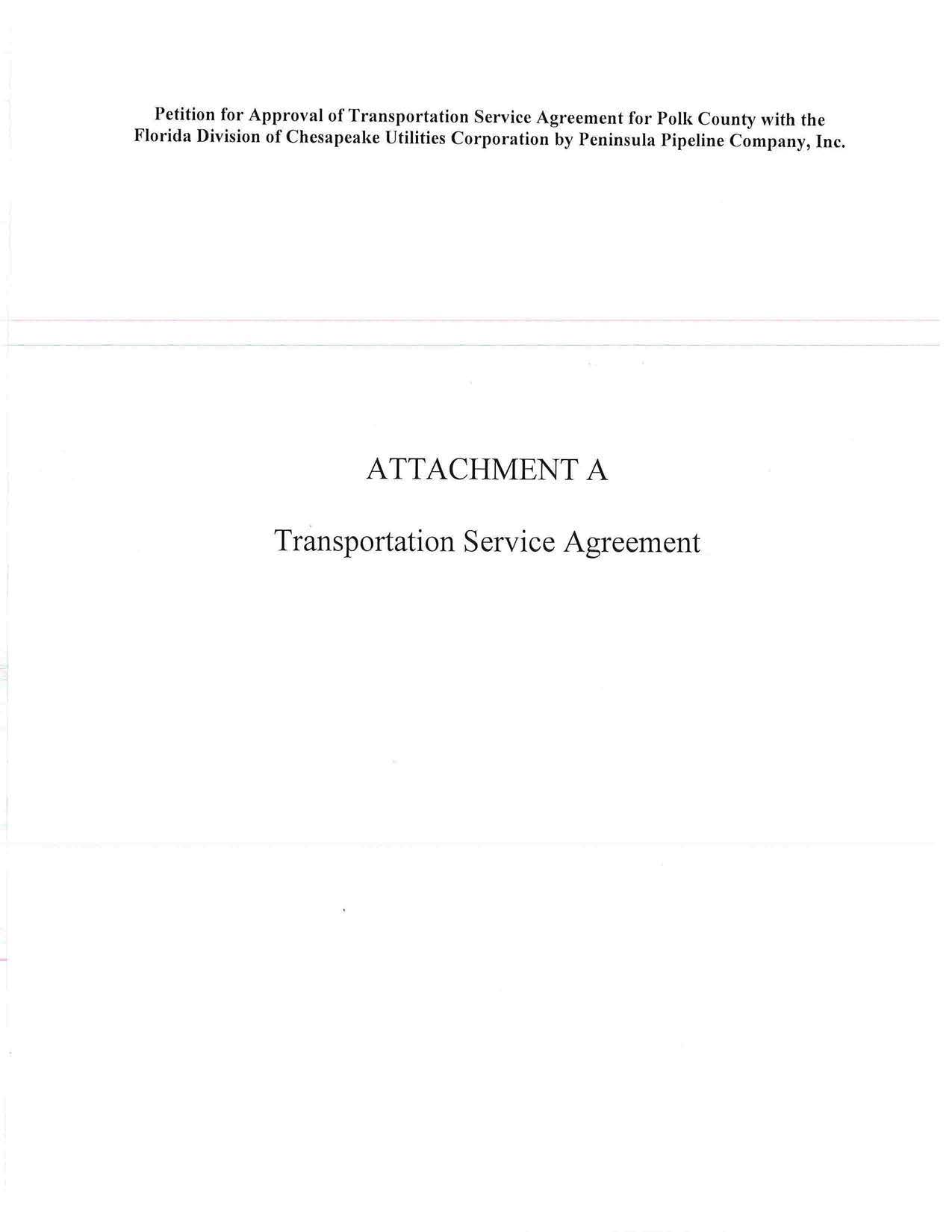 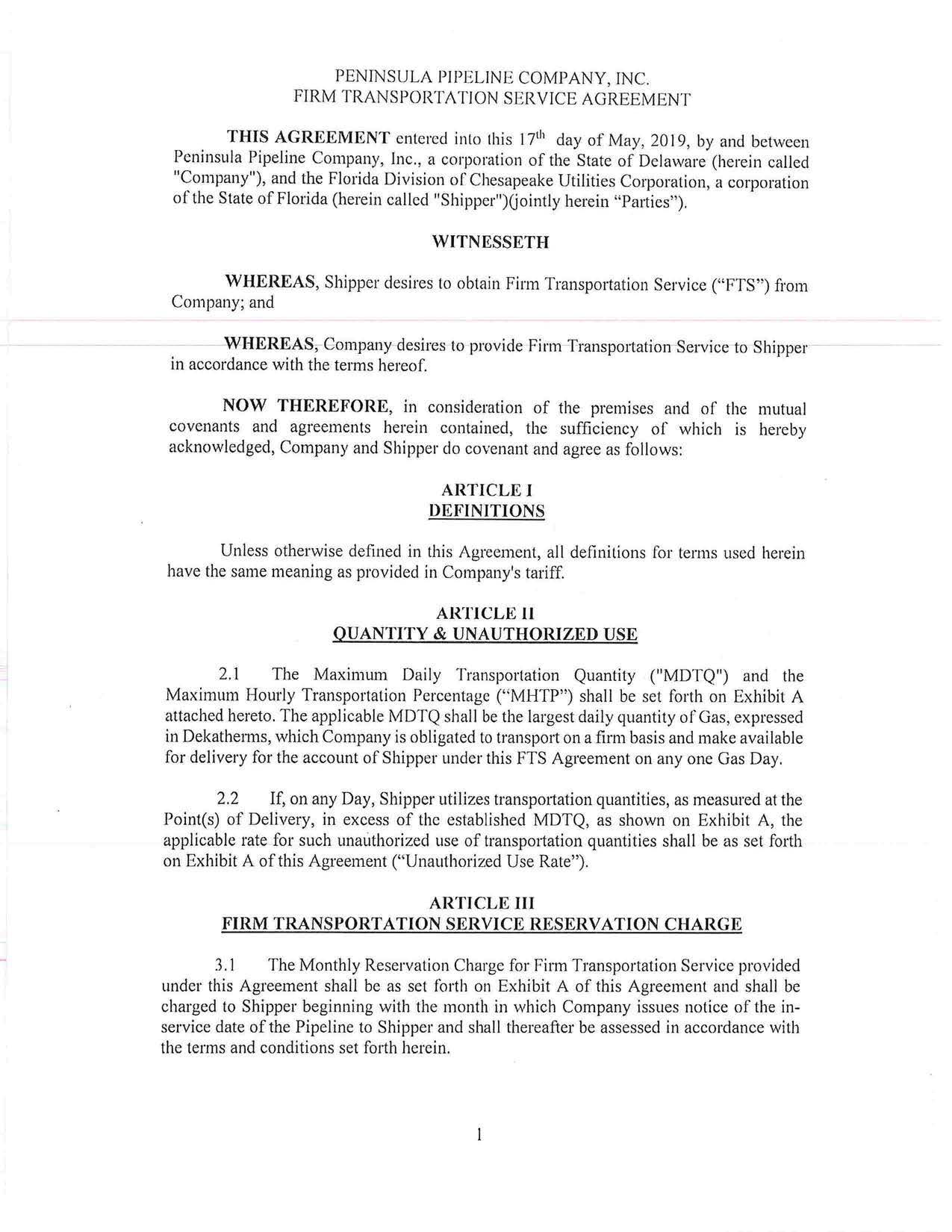 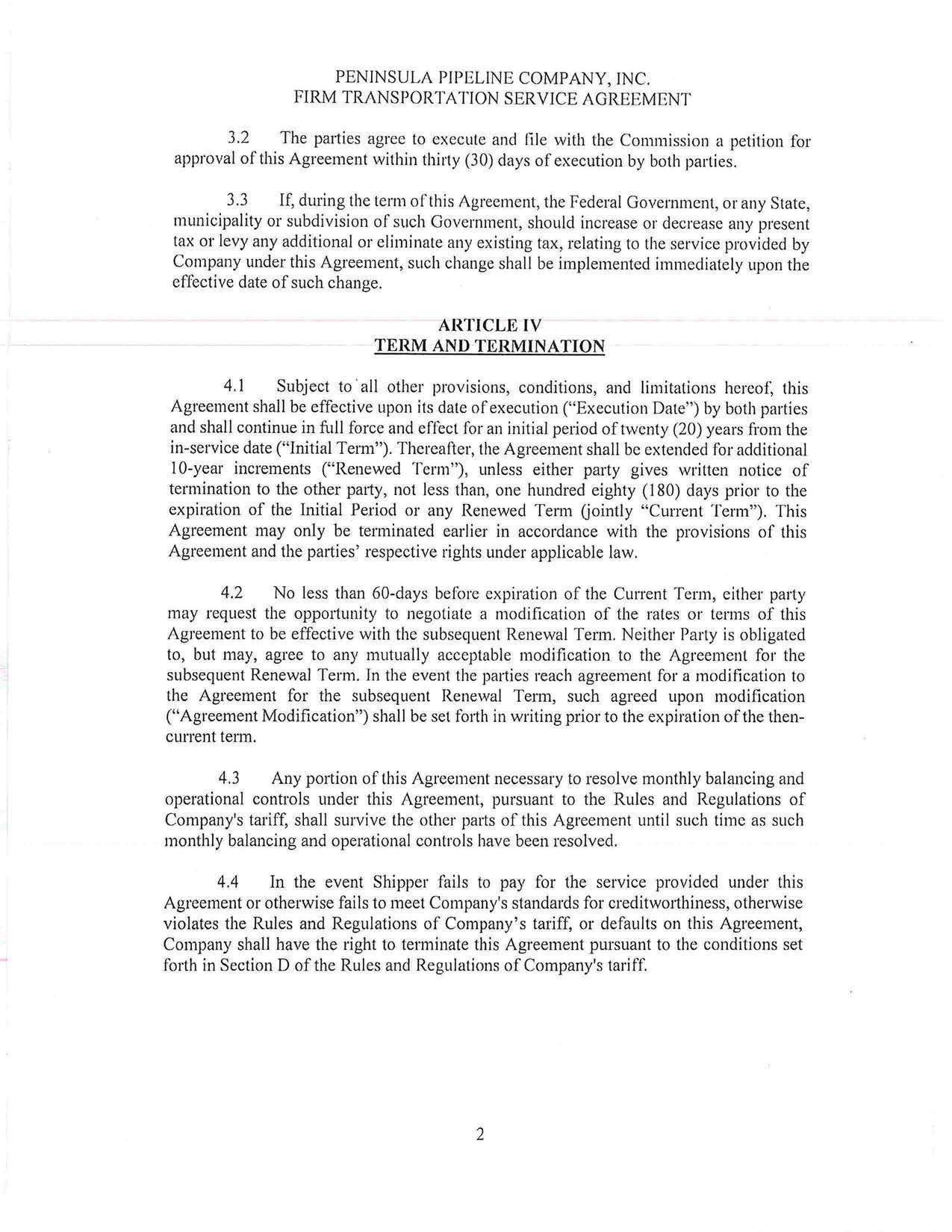 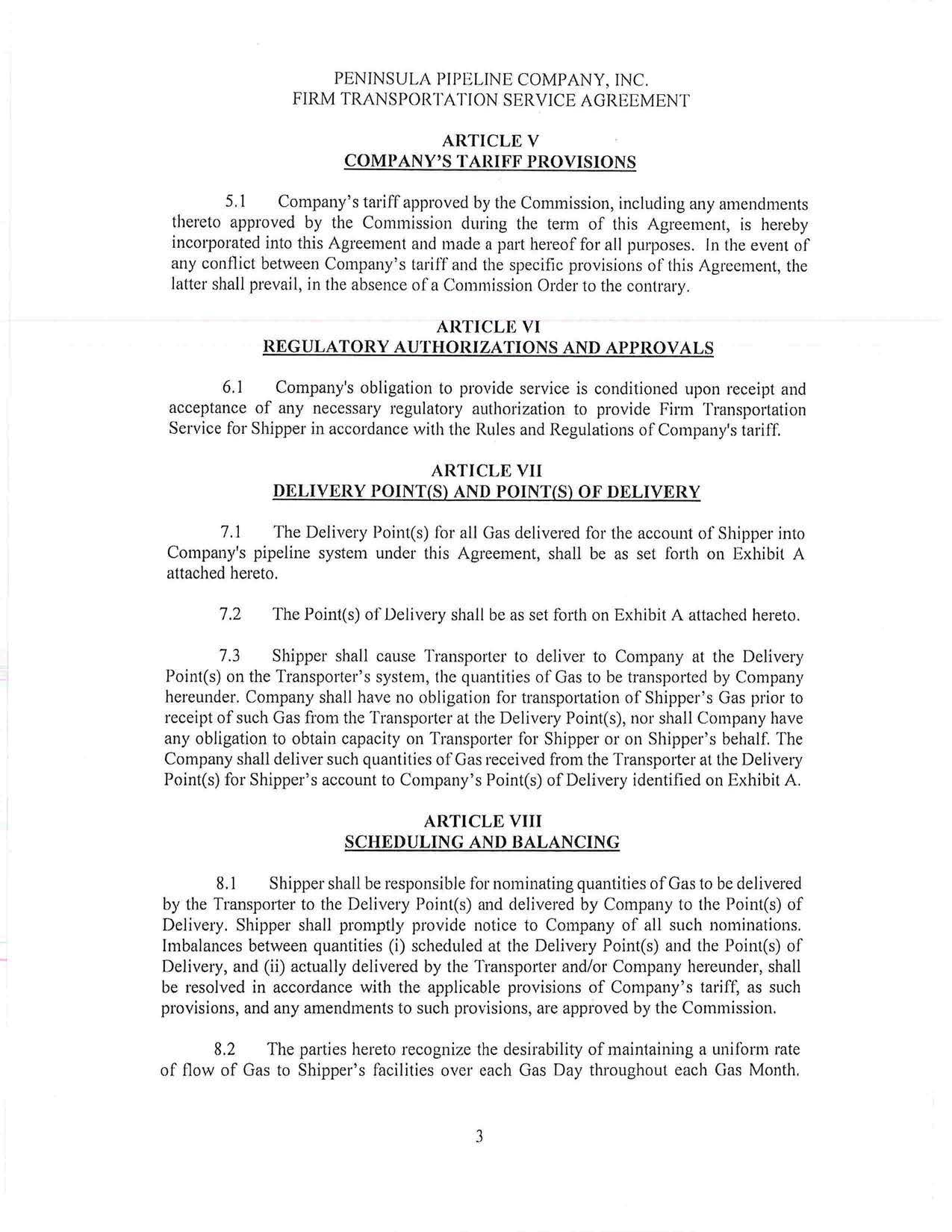 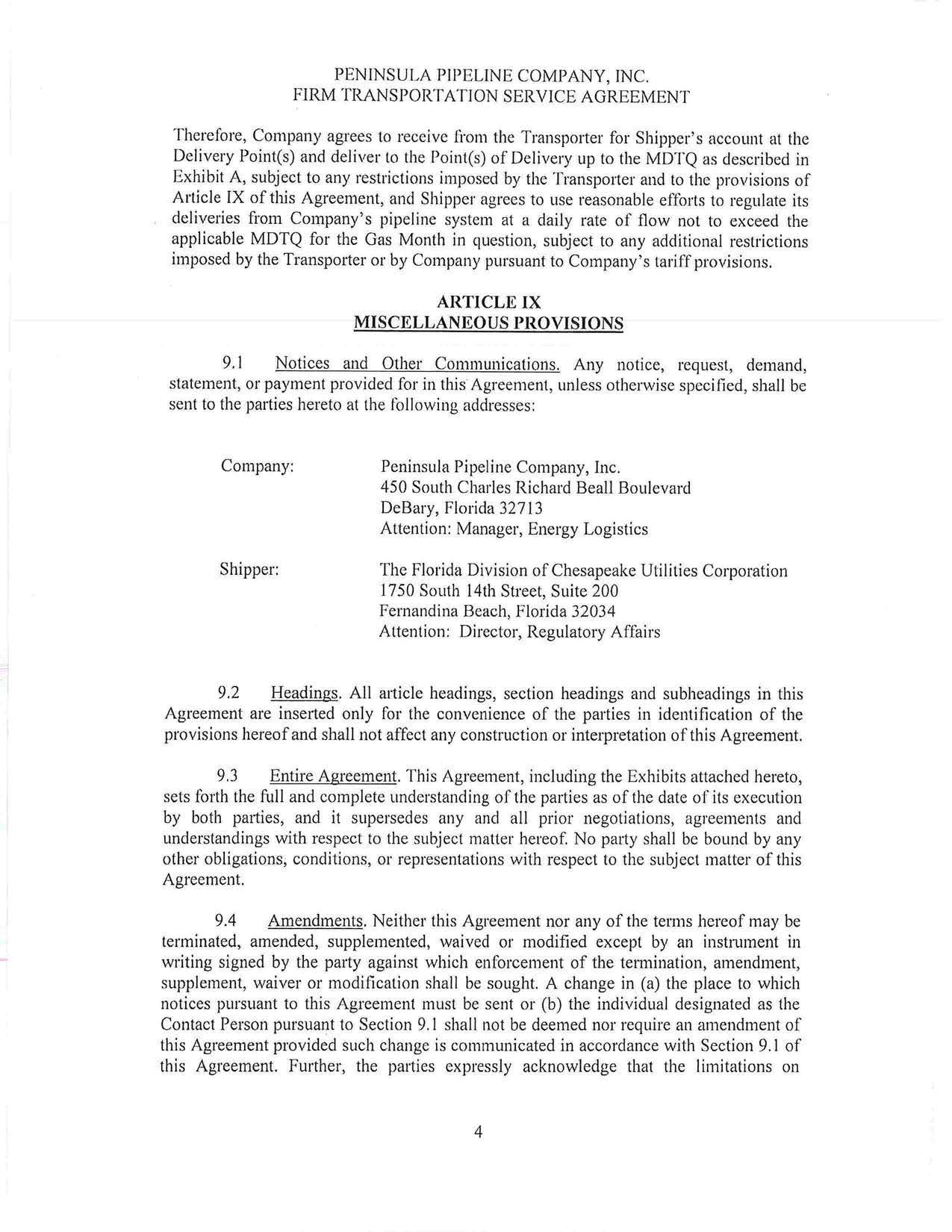 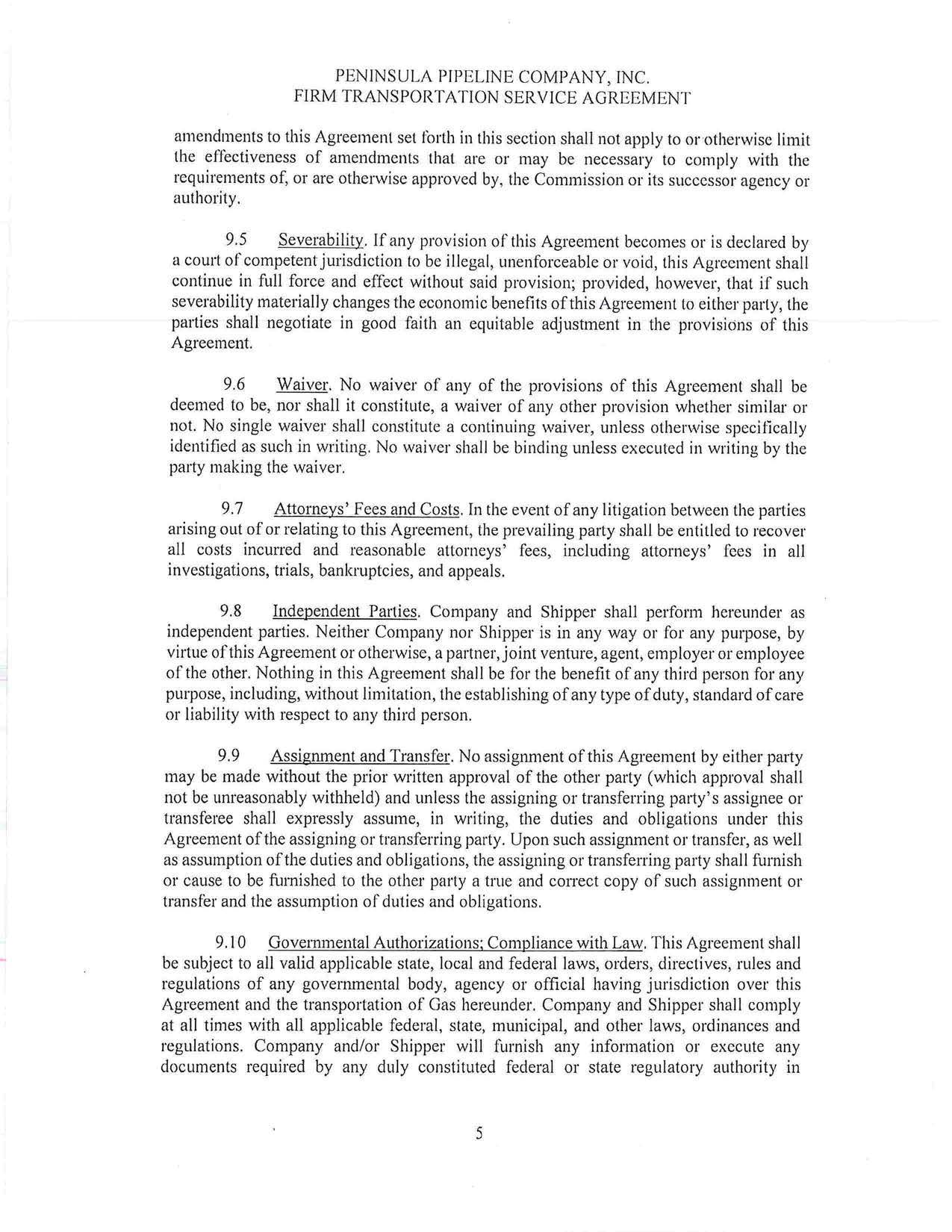 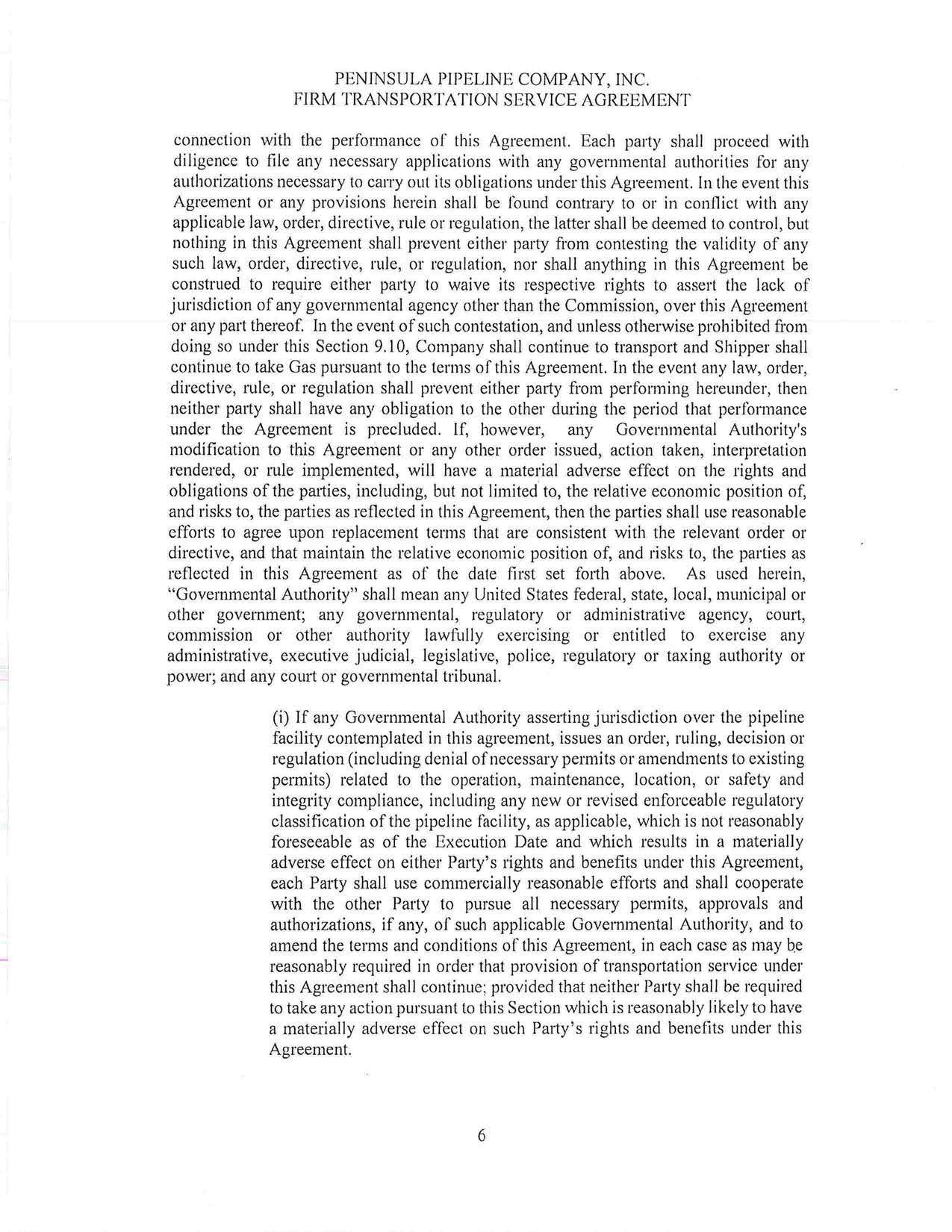 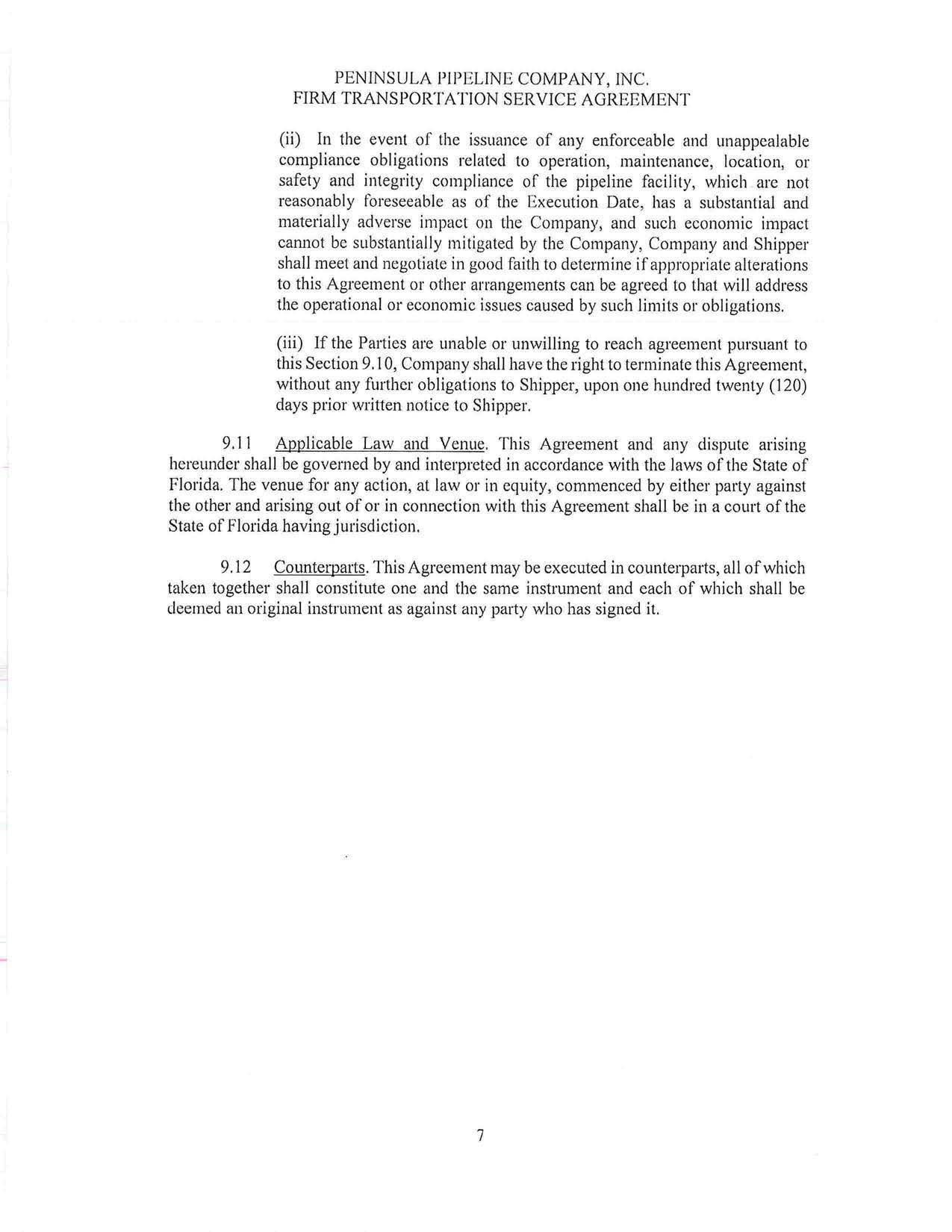 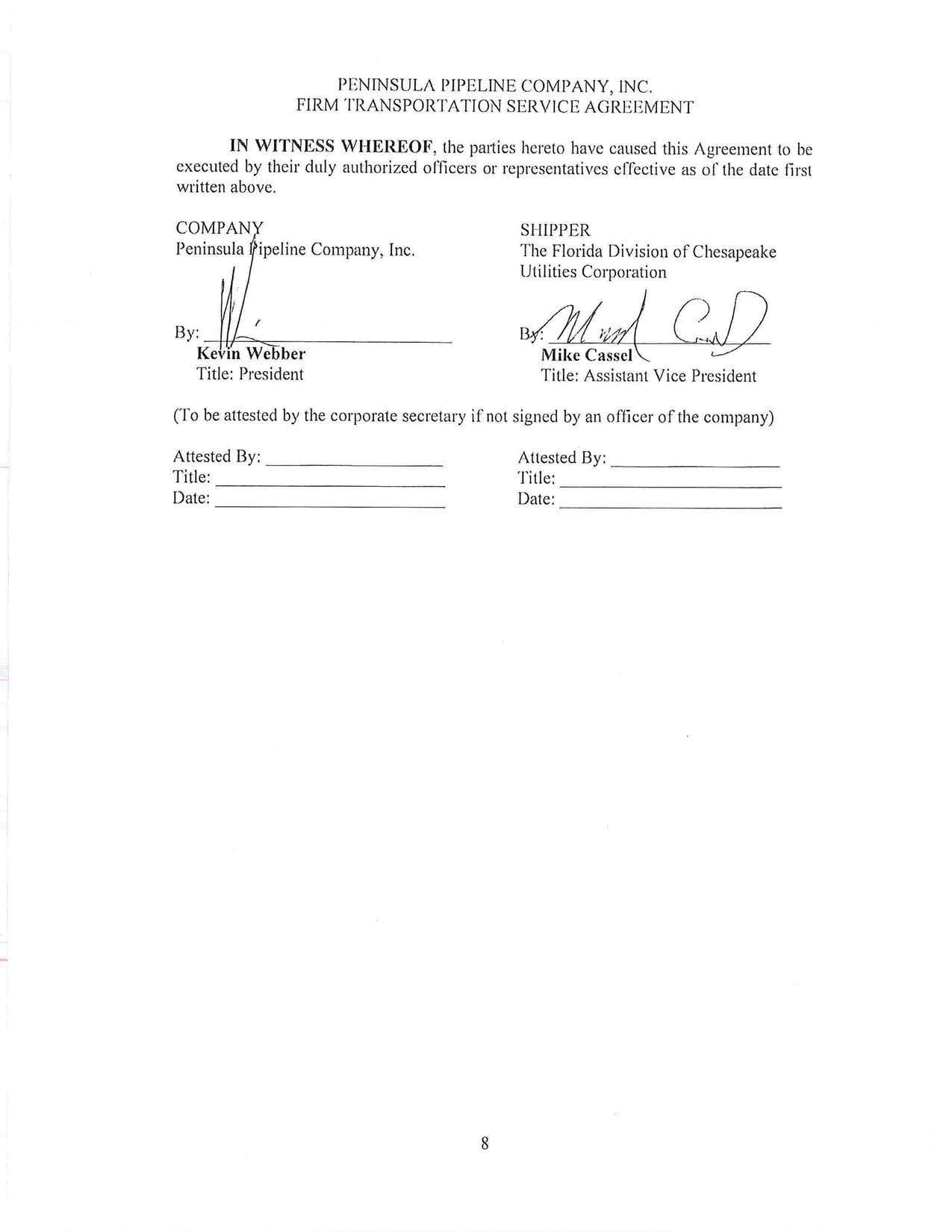 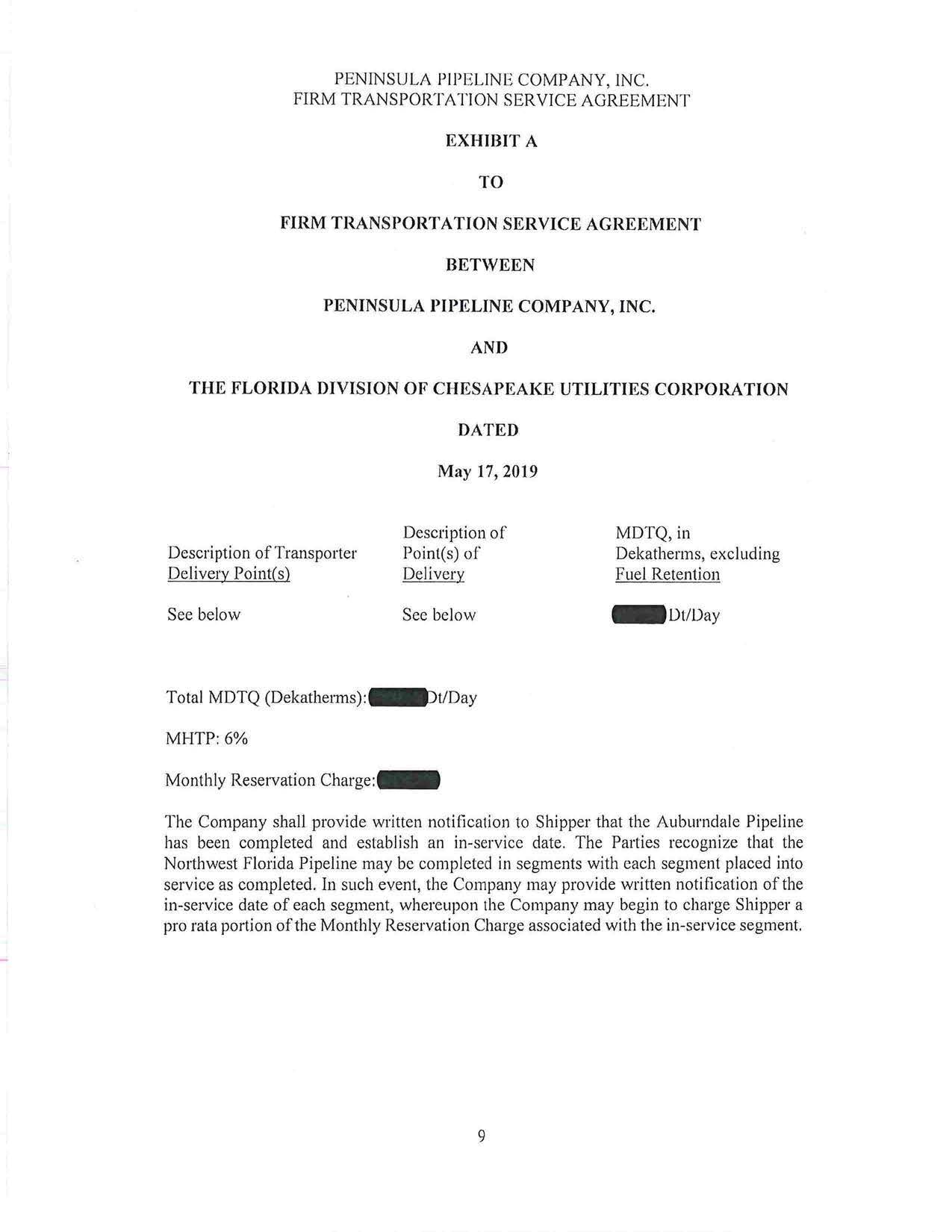 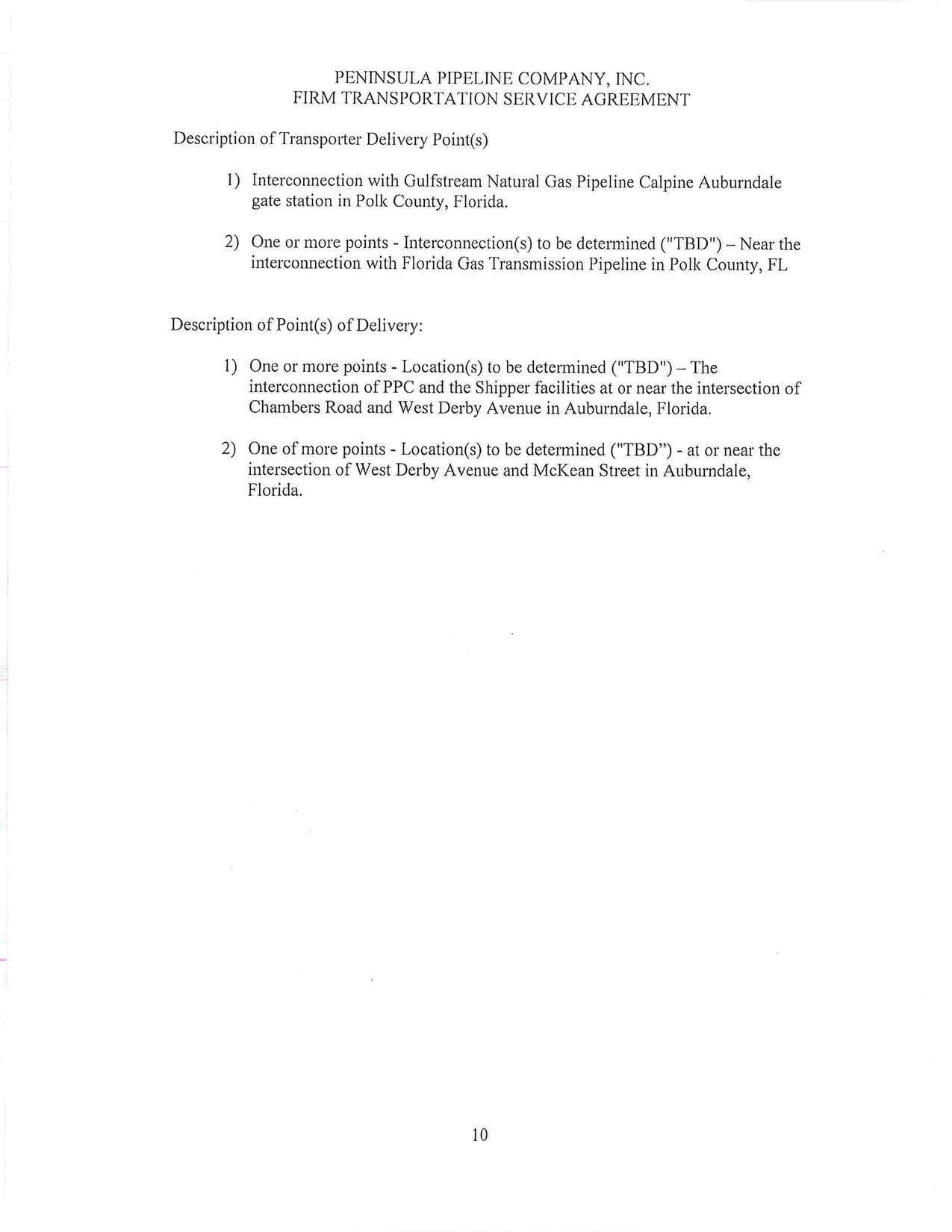 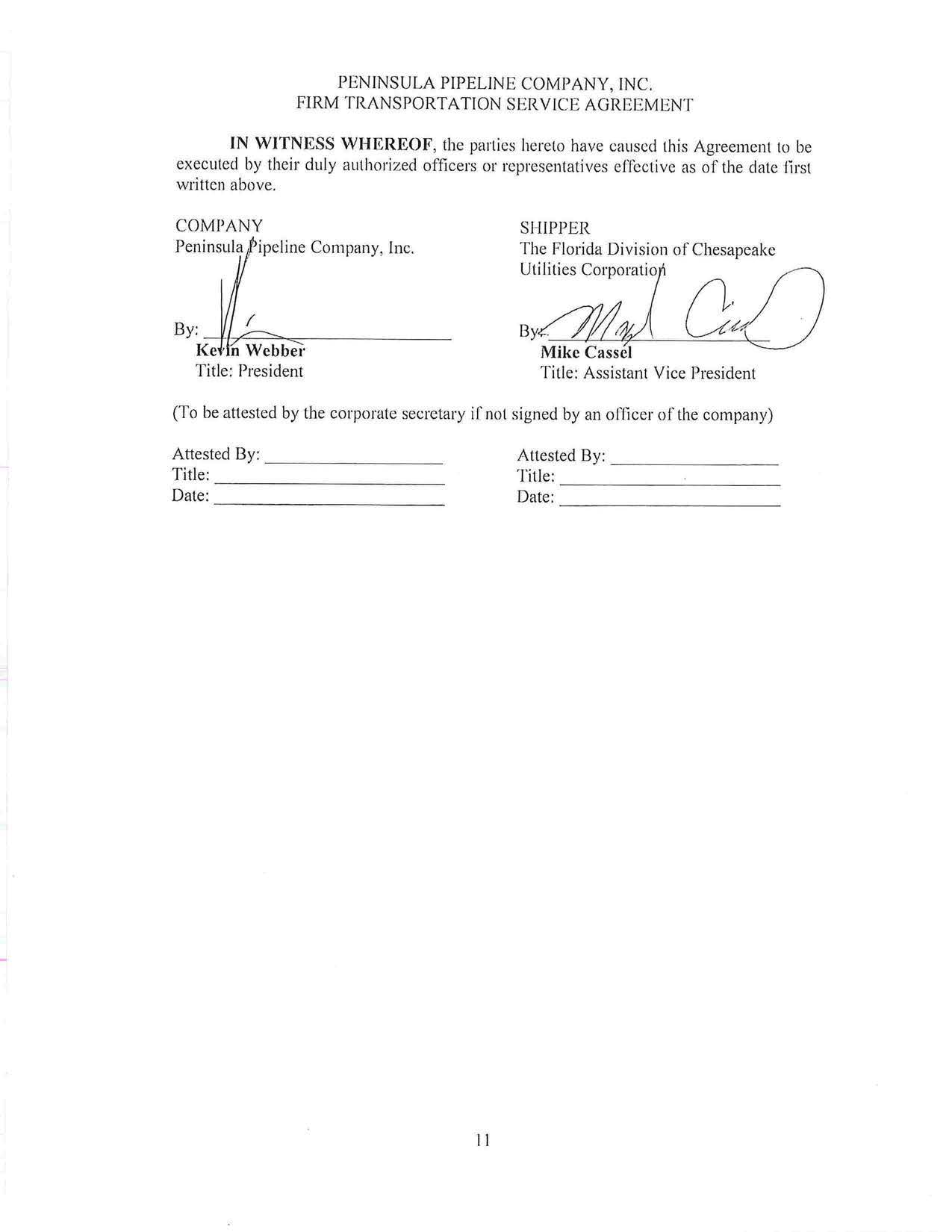 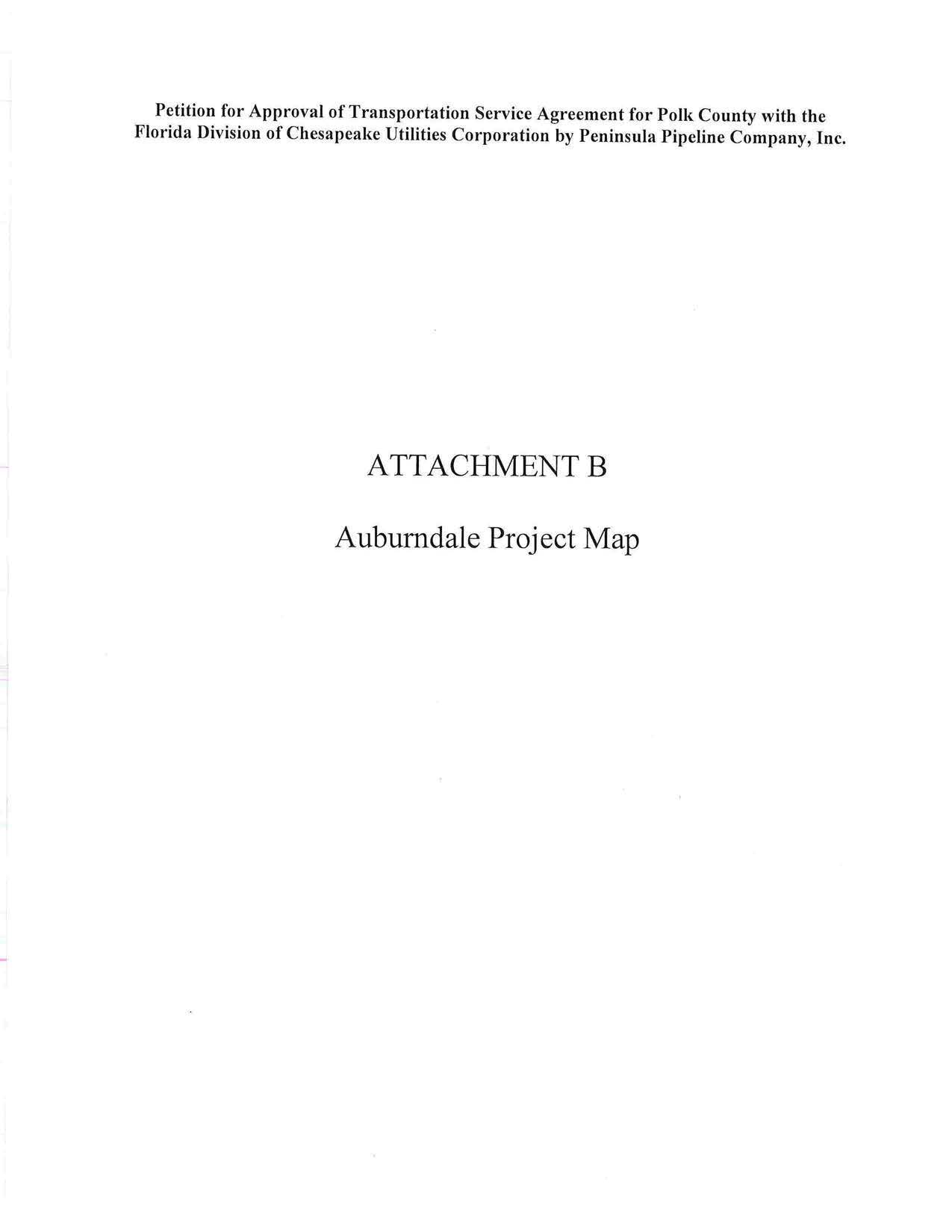 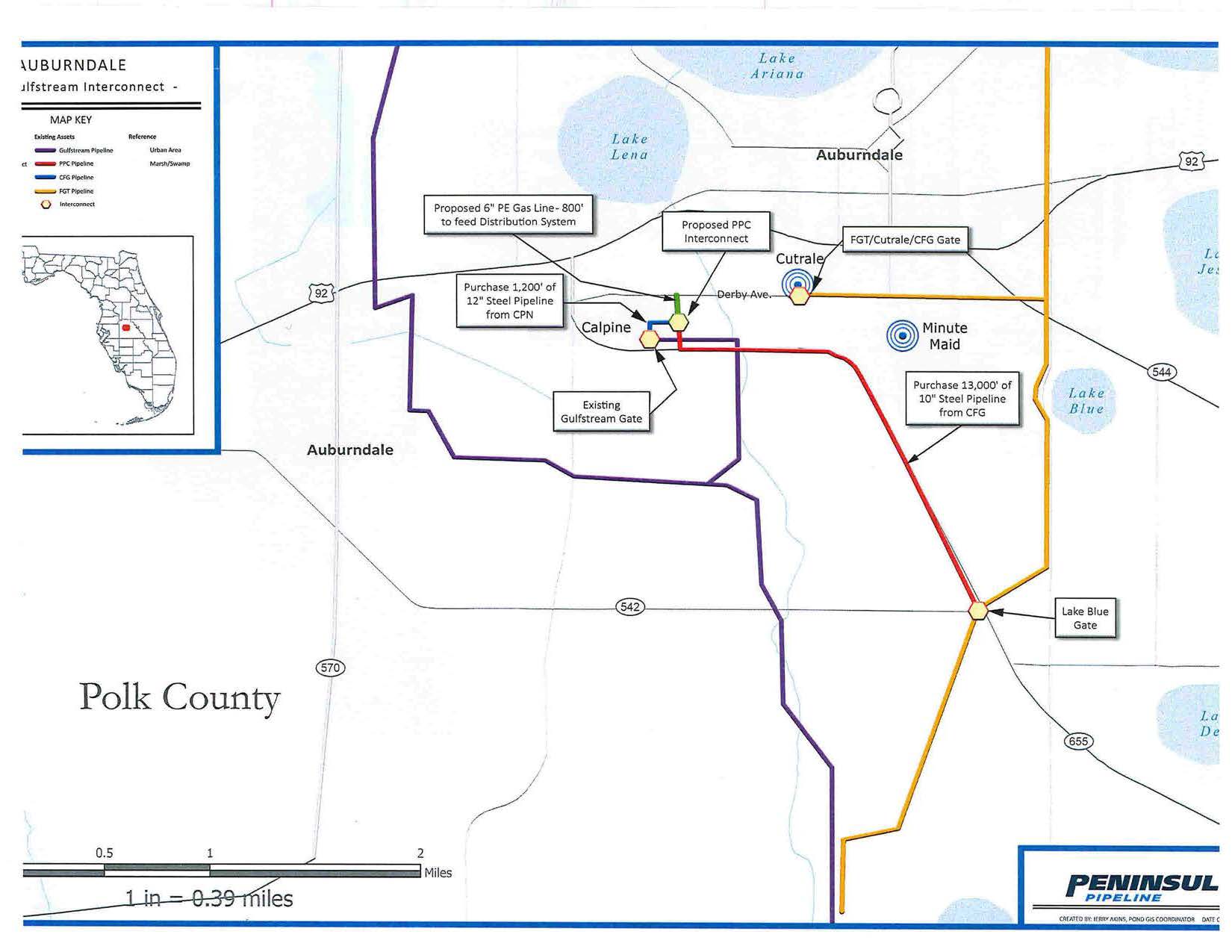 In re: Petition for approval of transportation service agreement with Florida Division of Chesapeake Utilities Corporation by Peninsula Pipeline Company, Inc.DOCKET NO. 20190128-GUORDER NO. PSC-2019-0356-PAA-GUISSUED: August 23, 2019/s/ Adam J. TeitzmanADAM J. TEITZMANCommission Clerk